П О С Т А Н О В Л Е Н И Е от 11.07.2019   № 869г. МайкопО предоставлении субсидии из бюджета муниципального образования «Город Майкоп» на осуществление капитальных вложенийВ соответствии со статьей 78.2 Бюджетного кодекса Российской Федерации, Порядком принятия решений о предоставлении бюджетных ассигнований на осуществление за счет субсидий из бюджета муниципального образования «Город Майкоп» капитальных вложений в объекты капитального строительства муниципальной собственности, приобретение объектов недвижимого имущества в муниципальную собственность и предоставлении указанных субсидий, утвержденным постановлением Администрации муниципального образования «Город Майкоп» от 04.01.2015 № 5, решением Совета народных депутатов муниципального образования «Город Майкоп» от 20.12.2018 №24-рс «О бюджете муниципального образования «Город Майкоп» на 2019 год и на плановый период 2020 и 2021 годов», п о с т а н о в л я ю:1. Предоставить в 2019 году Муниципальному бюджетному общеобразовательному учреждению «Средняя школа № 18» из бюджета муниципального образования «Город Майкоп» субсидию в размере 30 000 000 (тридцать миллионов) рублей 00 копеек на осуществление капитальных вложений по объекту капитального строительства «Строительство пристройки дополнительного блока детского сада к школе по адресу г. Майкоп, х. Гавердовский, пер. Клубный, 1».2. Комитету по образованию Администрации муниципального образования «Город Майкоп» - главному распорядителю средств бюджета муниципального образования «Город Майкоп» - обеспечить в 2019 году финансирование за счет бюджетных ассигнований бюджета муниципального образования «Город Майкоп» работ, указанных в пункте 1 настоящего постановления в порядке, предусмотренном бюджетным законодательством. 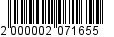 3. Опубликовать настоящее постановление в газете «Майкопские новости» и разместить на официальном сайте Администрации муниципального образования «Город Майкоп».4. Постановление «О предоставлении субсидии из бюджета муниципального образования «Город Майкоп» на осуществление капитальных вложений» вступает в силу со дня его официального опубликования.Глава муниципального образования«Город Майкоп»                                                                                 А.Л. ГетмановАдминистрация муниципального 
образования «Город Майкоп»Республики Адыгея 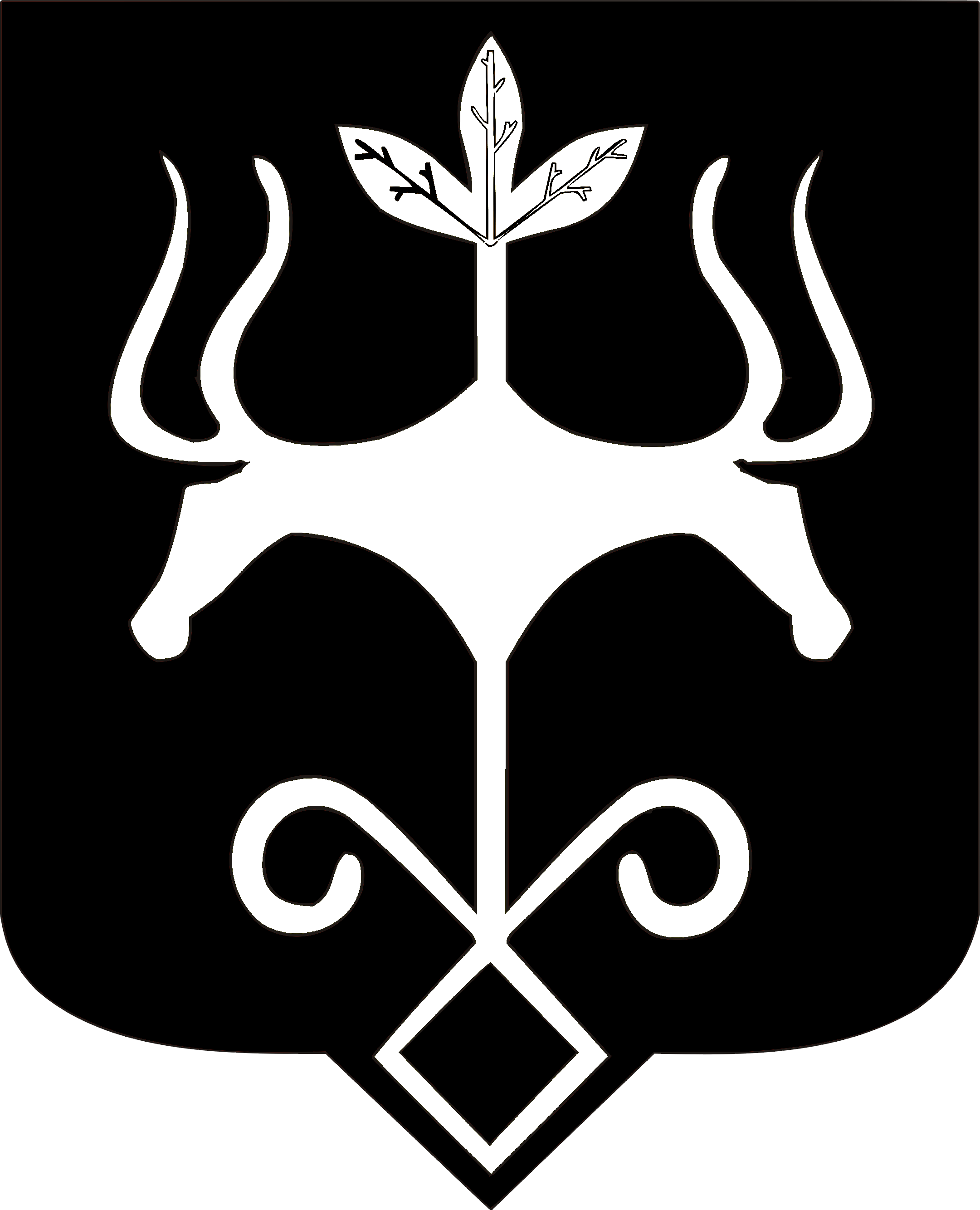 Адыгэ Республикэммуниципальнэ образованиеу 
«Къалэу Мыекъуапэ» и Администрацие